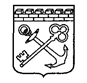 АДМИНИСТРАЦИЯ ЛЕНИНГРАДСКОЙ ОБЛАСТИКОМИТЕТ ПО СТРОИТЕЛЬСТВУПРИКАЗот «___» ________ 2018 года							  № 
«Об утверждении нормативных затрат на обеспечение деятельности Государственного казенного учреждения «Управление строительства Ленинградской области» В соответствии с частью 5 статьи 19 Федерального закона от 5 апреля 2013 года № 44-ФЗ «О контрактной системе в сфере закупок товаров, работ, услуг для обеспечения государственных и муниципальных нужд», постановлением Правительства Ленинградской области от 30 декабря 2015 года № 531 
«Об утверждении требований к порядку разработки и принятия правовых актов о нормировании в сфере закупок для обеспечения государственных нужд Ленинградской области, содержанию указанных актов и обеспечению их исполнения», постановлением Правительства Ленинградской области от 
11 сентября 2015 года № 352 «О правилах определения нормативных затрат на обеспечение функций органов исполнительной власти Ленинградской области, органов управления территориальными государственными внебюджетными фондами Ленинградской области, включая соответственно подведомственные казенные учреждения», приказываю:Утвердить нормативные затраты на обеспечение деятельности Государственного казенного учреждения «Управление строительства Ленинградской области» согласно приложению к настоящему приказу.Руководителю Государственного казенного учреждения «Управление строительства Ленинградской области» обеспечить исполнение приказа.Отделу развития и мониторинга строительного комплекса комитета по строительству Ленинградской области в течение 7 рабочих дней со дня принятия настоящего приказа разместить настоящий приказ в единой информационной системе в сфере закупок.Контроль за исполнением настоящего приказа возложить на первого заместителя председателя комитета по строительству Ленинградской области.Председатель комитета по строительствуЛенинградской области                                          			         К.ПанкратьевНормативы затрат на обеспечение деятельности Государственного казенного учреждения «Управление строительства Ленинградской области»1. Общие положения1.1. Настоящее приложение определяет нормативные затраты на обеспечение деятельности Государственного казенного учреждения «Управление строительство Ленинградской области» (далее – Нормативные затраты, Учреждение).1.2. Нормативные затраты применяются для обоснования объекта и (или) объектов закупки Учреждения.1.3. Общий объем затрат, связанных с закупкой товаров, работ, услуг, рассчитанный на основе настоящего Приложения, не может превышать объем доведенных Учреждению лимитов бюджетных обязательств на закупку товаров, работ, услуг в рамках исполнения областного бюджета Ленинградской области.1.4. Количество планируемых к приобретению товаров (основных средств и материальных запасов) определяется с учетом фактического наличия товаров, принятых Учреждением к бюджетному учету.1.5. Периодичность приобретения товаров, относящихся к основным средствам, определяется исходя из установленных в соответствии с требованиями законодательства Российской Федерации о бухгалтерском учете сроков их полезного использования и предполагаемого срока их фактического использования. При этом предполагаемый срок фактического использования не может быть меньше срока полезного использования, определяемого в соответствии с требованиями законодательства Российской Федерации о бухгалтерском учете.2. Нормативы затрат на обеспечение функций Государственного казенного учреждения «Управление строительства Ленинградской области»2.1. Нормативы обеспечения деятельности Учреждения, применяемые при расчете нормативных затрат на приобретение персональных компьютеров, принтеров, многофункциональных устройств и копировальных аппаратов (оргтехники) и иные:* Типы многофункциональных устройств соответствуют типам многофункциональных устройств, указанных в Приказе Комитета по связи и информатизации Ленинградской области от 07.06.2016 № 8 «Об утверждении требований к закупаемым органам исполнительной власти Ленинградской области отдельным видам товаров, работ, услуг (в том числе предельные цены товаров, работ, услуг) в сфере информационно-коммуникационных технологий».- наименование и количество планируемых к приобретению персональных компьютеров, принтеров, многофункциональных устройств и копировальных аппаратов (оргтехники) и т.д. определяется исходя из их фактического наличия, учтенного на балансе Учреждения;- наименование и количество планируемых к приобретению персональных компьютеров, принтеров, многофункциональных устройств и копировальных аппаратов (оргтехники) и т.д. может быть изменено на основании обоснованной заявки (служебной записки), подписанной руководителем Учреждения и согласованной Комитетом по строительству Ленинградской области. При этом закупка неуказанных предметов осуществляется в пределах доведенных лимитов бюджетных обязательств на обеспечение деятельности Учреждения;- в отношении товаров, относящихся к основным средствам, устанавливается срок их полезного использования 5 лет.2.2. Нормативы обеспечения деятельности Учреждения, применяемые при расчете нормативных затрат на приобретение сетевого оборудования:- наименование и количество планируемого к приобретению сетевого оборудования   определяется исходя из их фактического наличия, учтенного на балансе Учреждения;- наименование и количество планируемого к приобретению сетевого оборудования может быть изменено на основании обоснованной заявки (служебной записки), подписанной руководителем Учреждения и согласованной Комитетом по строительству Ленинградской области. При этом закупка неуказанных предметов осуществляется в пределах доведенных лимитов бюджетных обязательств на обеспечение деятельности Учреждения;- в отношении товаров, относящихся к основным средствам, устанавливается срок их полезного использования 5 лет.2.3. Нормативы обеспечения деятельности Учреждения, применяемые при расчете нормативных затрат на приобретение носителей информации:- наименование и количество планируемых к приобретению носителей информации определяется исходя из их фактического наличия, учтенного на балансе Учреждения;- наименование и количество планируемого к приобретению сетевого оборудования может быть изменено на основании обоснованной заявки (служебной записки), подписанной руководителем Учреждения и согласованной Комитетом по строительству Ленинградской области. При этом закупка неуказанных предметов осуществляется в пределах доведенных лимитов бюджетных обязательств на обеспечение деятельности Учреждения;- в отношении товаров, относящихся к основным средства, устанавливается срок их полезного использования 5 лет.2.4. Перечень видов периодических печатных и электронных изданий, справочной литературы, приобретаемых Учреждением:- наименование и количество планируемых к приобретению  периодических печатных и электронных изданий, справочной литературы определяется исходя из фактических потребностей;- наименование и количество планируемых к приобретению  периодических печатных и электронных изданий, справочной литературы может быть изменено на основании обоснованной заявки (служебной записки), подписанной руководителем Учреждения и согласованной Комитетом по строительству Ленинградской области. При этом закупка неуказанных предметов осуществляется в пределах доведенных лимитов бюджетных обязательств на обеспечение деятельности Учреждения.2.5. Нормативы обеспечения деятельности Учреждения, применяемые при расчете нормативных затрат на приобретение служебного легкового автотранспорта:- наименование и количество планируемого к приобретению служебного легкового автотранспорта определяется исходя из их фактического наличия, учтенного на балансе Учреждения;- наименование и количество планируемого к приобретению служебного легкового автотранспорта  может быть изменено на основании обоснованной заявки (служебной записки), подписанной руководителем Учреждения и согласованной Комитетом по строительству Ленинградской области. При этом закупка неуказанных служебных легковых автомобилей осуществляется в пределах доведенных лимитов бюджетных обязательств на обеспечение деятельности Учреждения;- в отношении товаров, относящихся к основным средствам, устанавливается срок их полезного использования 5 лет.2.6. Нормативы обеспечения деятельности Учреждения, применяемые при расчете нормативных затрат на приобретение мебели*:* В соответствии с приказом Управления делами правительства Ленинградской области № 13 от 23.11.2015 «Об утверждении нормативных затрат на обеспечение деятельности органов исполнительной власти Ленинградской области».** В соответствии с Постановление Правительства Ленинградской области от 11.09.2015 № 352 "О порядке определения нормативных затрат на обеспечение функций органов исполнительной власти Ленинградской области, органов управления территориальными государственными внебюджетными фондами Ленинградской области, в том числе подведомственных указанным органам казенных учреждений".- количество планируемой к приобретению мебели определяется исходя из ее фактического наличия, учтенного на балансе Учреждения;- наименования и количество планируемой к приобретению мебели может быть изменено на основании обоснованной заявки (служебной записки), подписанной руководителем Учреждения и согласованной Комитетом по строительству Ленинградской области. При этом закупка неуказанных предметов осуществляется в пределах доведенных лимитов бюджетных обязательств на обеспечение деятельности Учреждения;- в отношении товаров, относящихся к основным средствам, устанавливается срок их полезного использования 5 лет.2.7. Нормы расхода канцелярских принадлежностей для деятельности Учреждения*:* В соответствии с приказом Управления делами правительства Ленинградской области № 13 от 23.11.2015 «Об утверждении нормативных затрат на обеспечение деятельности органов исполнительной власти Ленинградской области».- количество планируемых к приобретению канцелярских принадлежностей определяется исходя из их фактического наличия, учтенного на балансе Учреждения;- наименования и количество планируемых к приобретению канцелярских принадлежностей может быть изменено на основании обоснованной заявки (служебной записки), подписанной руководителем Учреждения и согласованной Комитетом по строительству Ленинградской области. При этом закупка неуказанных предметов осуществляется в пределах доведенных лимитов бюджетных обязательств на обеспечение деятельности Учреждения;- в отношении товаров, относящихся к основным средствам, устанавливается срок их полезного использования 5 лет.2.8. Иные канцелярские принадлежности необходимых для обеспечения деятельности Учреждения*:* В соответствии с приказом Управления делами правительства Ленинградской области № 13 от 23.11.2015 г. «об утверждении нормативных затрат на обеспечение деятельности органов исполнительной власти ленинградской области».- количество планируемых к приобретению канцелярских принадлежностей определяется исходя из их фактического наличия, учтенного на балансе Учреждения.- наименования и количество планируемых к приобретению канцелярских принадлежностей может быть изменено на основании обоснованной заявки (служебной записки), подписанной руководителем Учреждения и согласованной Комитетом строительству Ленинградской области. При этом закупка неуказанных предметов осуществляется в пределах доведенных лимитов бюджетных обязательств на обеспечение деятельности Учреждения;- в отношении товаров, относящихся к основным средствам, устанавливается срок их полезного использования 5 лет.2.9. Нормативы обеспечения деятельности Учреждения, применяемые при расчете нормативных затрат на приобретение хозяйственных товаров и принадлежностей:- количество планируемых к приобретению хозяйственных товаров и принадлежностей определяется исходя из их фактического наличия, учтенного на балансе Учреждения;- наименования и количество приобретаемых хозяйственных товаров и принадлежностей может быть изменено на основании обоснованной заявки (служебной записки), подписанной руководителем Учреждения и согласованной Комитетом строительству Ленинградской области. При этом закупка неуказанных предметов осуществляется в пределах доведенных лимитов бюджетных обязательств на обеспечение деятельности Учреждения;- в отношении товаров, относящихся к основным средствам, устанавливается срок их полезного использования 5 лет.2.10. Нормативы обеспечения деятельности Учреждения, применяемые при расчете нормативных затрат на приобретение специальной одежды:- количество планируемой к приобретению специальной одежды определяется исходя из ее фактического наличия, учтенного на балансе Учреждения;- наименования и количество планируемой к приобретению специальной одежды может быть изменено на основании обоснованной заявки (служебной записки), подписанной руководителем Учреждения и согласованной Комитетом по строительству Ленинградской области. При этом закупка неуказанных предметов осуществляется в пределах доведенных лимитов бюджетных обязательств на обеспечение деятельности Учреждения;- в отношении товаров, относящихся к основным средствам, устанавливается срок их полезного использования 5 лет.2.11. Нормативы обеспечения деятельности Учреждения, применяемые при расчете нормативных затрат на приобретение материальных запасов для нужд гражданской обороны (ГО):
<*> Приказ Министерства Российской Федерации по делам гражданской обороны, чрезвычайным ситуациям и ликвидации последствий стихийных бедствий   от 01.10.2014  № 543 «Об утверждении Положения об организации обеспечения населения средствами индивидуальной защиты». <*> Приказ комитета правопорядка и безопасности Ленинградской области от 30.12.2013  № 29 «Об утверждении номенклатуры и объемов запасов средств защиты для работников органов исполнительной власти Ленинградской области и подведомственных им организаций, а также детей дошкольного возраста, обучающихся и неработающего населения, проживающего в Ленинградской области».- наименования и количество планируемых к приобретению материальных запасов для нужд гражданской обороны (ГО) может быть изменено на основании обоснованной заявки (служебной записки), подписанной руководителем Учреждения и согласованной Комитетом по строительству Ленинградской области. При этом закупка неуказанных предметов осуществляется в пределах доведенных лимитов бюджетных обязательств на обеспечение деятельности Учреждения.- в отношении товаров, относящихся к основным средствам, устанавливается срок их полезного использования 5 лет.2.12. Нормативы обеспечения деятельности Учреждения, применяемые при расчете нормативных затрат на приобретение сувенирной продукции*:* В соответствии с приказом Управления делами правительства Ленинградской области № 13 от 23.11.2015 «Об утверждении нормативных затрат на обеспечение деятельности органов исполнительной власти Ленинградской области».- наименования и количество планируемой к приобретению сувенирной продукции может быть изменено на основании обоснованной заявки (служебной записки), подписанной руководителем Учреждения и согласованной Комитетом по строительству Ленинградской области. При этом закупка неуказанных предметов осуществляется в пределах доведенных лимитов бюджетных обязательств на обеспечение деятельности Учреждения.2.13. Нормативы обеспечения деятельности Учреждения, применяемые при расчете нормативных затрат на приобретение печатной продукции*:* В соответствии с приказом Управления делами правительства Ленинградской области № 13 от 23.11.2015 «Об утверждении нормативных затрат на обеспечение деятельности органов исполнительной власти Ленинградской области».- наименования и количество планируемой к приобретению печатной продукции может быть изменено на основании обоснованной заявки (служебной записки), подписанной руководителем Учреждения и согласованной Комитетом по строительству Ленинградской области. При этом закупка неуказанных предметов осуществляется в пределах доведенных лимитов бюджетных обязательств на обеспечение деятельности Учреждения.2.14. Нормативы обеспечения деятельности Учреждения, применяемые при расчете нормативных затрат на приобретение (сопровождение) программного обеспечения*:* В соответствии с приказом Управления делами правительства Ленинградской области № 13 от 23.11.2015 «Об утверждении нормативных затрат на обеспечение деятельности органов исполнительной власти Ленинградской области».- наименования и количество планируемой к приобретению (сопровождения) программного обеспечения может быть изменено на основании обоснованной заявки (служебной записки), подписанной руководителем Учреждения и согласованной Комитетом по строительству Ленинградской области. При этом закупка неуказанных предметов осуществляется в пределах доведенных лимитов бюджетных обязательств на обеспечение деятельности Учреждения.2.15. Нормативы обеспечения деятельности Учреждения, применяемые при расчете нормативных затрат на дополнительное профессиональное образование, повышение квалификации:* В соответствии с приказом Управления делами правительства Ленинградской области № 13 от 23.11.2015 «Об утверждении нормативных затрат на обеспечение деятельности органов исполнительной власти Ленинградской области».- приобретение дополнительного профессионального образования, повышения квалификации может быть изменено на основании обоснованной заявки (служебной записки), подписанной руководителем Учреждения и согласованной Комитетом по строительству Ленинградской области. При этом закупка неуказанных предметов осуществляется в пределах доведенных лимитов бюджетных обязательств на обеспечение деятельности Учреждения;2.16. Нормативы обеспечения деятельности Учреждения, применяемые при расчете нормативных затрат на оказание медицинских слуг сотрудникам:* В соответствии с Приказом Минздрава России от 15.12.2014 N 835н "Об утверждении Порядка проведения предсменных, предрейсовых и послесменных, послерейсовых медицинских осмотров".- приобретение дополнительного профессионального образования, повышения квалификации может быть изменено на основании обоснованной заявки (служебной записки), подписанной руководителем Учреждения и согласованной Комитетом по строительству Ленинградской области. При этом закупка неуказанных предметов осуществляется в пределах доведенных лимитов бюджетных обязательств на обеспечение деятельности Учреждения;2.17. Нормативы обеспечения деятельности Учреждения, применяемые при расчете нормативных затрат на обслуживание компьютерного и периферийного оборудования:- приобретение услуг на обслуживание компьютерного и периферийного оборудования может быть изменено на основании обоснованной заявки (служебной записки), подписанной руководителем Учреждения и согласованной Комитетом по строительству Ленинградской области. При этом закупка неуказанных предметов осуществляется в пределах доведенных лимитов бюджетных обязательств на обеспечение деятельности Учреждения;2.18. Нормативы обеспечения деятельности Учреждения, применяемые при расчете нормативных затрат на обслуживание служебного легкового автотранспорта:<*> В соответствии с требованиями распоряжения Минтранса России от 14.03.2008 N АМ-23-р "О введении в действие методических рекомендаций "Нормы расхода топлив и смазочных материалов на автомобильном транспорте" и локальными актами учреждения.<**> В соответствии с требованиями "Положения о техническом обслуживании и ремонте подвижного состава автомобильного транспорта", утвержденного Министерством автомобильного транспорта РСФСР 20.09.1984, исходя из фактического технического состояния автомобиля, стоимости запасных частей и ремонтных работ.2.19. Нормативы обеспечения деятельности Учреждения, применяемые при расчете нормативных затрат на местные, междугородние и международные телефонные соединения, доступ в сеть «Интернет»:    - приобретение услуг на обслуживание на местные, междугородние и международные телефонные соединения, доступ в сеть «Интернет» может быть изменено на основании обоснованной заявки (служебной записки), подписанной руководителем Учреждения и согласованной Комитетом по строительству Ленинградской области. При этом закупка неуказанных предметов осуществляется в пределах доведенных лимитов бюджетных обязательств на обеспечение деятельности Учреждения;2.20. Нормативы обеспечения деятельности Учреждения, применяемые при расчете нормативных затрат на почтовые услуги и курьерскую доставку отправлений*:* В соответствии с приказом Управления делами правительства Ленинградской области № 13 от 23 ноября 2015 г. «об утверждении нормативных затрат на обеспечение деятельности органов исполнительной власти ленинградской области».- приобретение услуг на обслуживание на местные, междугородние и международные телефонные соединения, доступ в сеть «Интернет» может быть изменено на основании обоснованной заявки (служебной записки), подписанной руководителем Учреждения и согласованной Комитетом по строительству Ленинградской области. При этом закупка неуказанных предметов осуществляется в пределах доведенных лимитов бюджетных обязательств на обеспечение деятельности Учреждения;2.21. Нормативы обеспечения деятельности Учреждения, применяемые при расчете нормативных затрат на аренду помещений для размещения учреждения, а так же их эксплуатационное обслуживание и текущий ремонт:- приобретение услуг на аренду помещений для размещения учреждения, а так же их эксплуатационное обслуживание и текущий ремонт может быть изменено на основании обоснованной заявки (служебной записки), подписанной руководителем Учреждения и согласованной Комитетом по строительству Ленинградской области. При этом закупка неуказанных предметов осуществляется в пределах доведенных лимитов бюджетных обязательств на обеспечение деятельности Учреждения;2.22. Нормативы обеспечения деятельности Учреждения, применяемые при расчете нормативных затрат на командировочные услуги:- приобретение командировочных услуг может быть изменено на основании обоснованной заявки (служебной записки), подписанной руководителем Учреждения и согласованной Комитетом по строительству Ленинградской области. При этом закупка неуказанных предметов осуществляется в пределах доведенных лимитов бюджетных обязательств на обеспечение деятельности Учреждения;2.23. Нормативы обеспечения деятельности Учреждения, применяемые при расчете нормативных затрат на транспортные услуги:- приобретение транспортных услуг может быть изменено на основании обоснованной заявки (служебной записки), подписанной руководителем Учреждения и согласованной Комитетом по строительству Ленинградской области. При этом закупка неуказанных предметов осуществляется в пределах доведенных лимитов бюджетных обязательств на обеспечение деятельности Учреждения;Нормативы количества установок кондиционирования и элементов систем вентиляции и периодичность технического обслуживания и регламентно-профилактического ремонта в год для Учреждений2.24. Нормативы количества систем пожарной сигнализации и периодичность технического обслуживания и регламентно-профилактического ремонта в год для Учреждений2.25. Нормативы количества систем видеонаблюдения и периодичность технического обслуживания и регламентно-профилактического ремонта в год для УчрежденийУТВЕРЖДЕНОПриказом комитета по строительствуЛенинградской областиот «___»______________2018 г. №_____(приложение)№ п/пТип принтера, МФУ и копировального аппарата (оргтехники)Количество оргтехникиЦена приобретения оргтехникиКоличество расходных материалов (картриджей, чернильных контейнеров/комплектов чернильных контейнеров, тонеров), потребляемое за год1.Принтер локальный (черно-белая печать, формат A4)не более 1 единицы в расчете на 1 работника при условии отсутствия обеспечения многофункциональным устройствомне более 11 тыс. рублей за 1 единицуне более 14 картриджей/тонеров для 1 единицы 2.Многофункциональное устройство(тип 1)*не более 2 единицы в расчете на один кабинет, где находится не более 4 работников, но при условии отсутствия обеспечения каждого работника принтеромне более 30 тыс. рублей за 1 единицуне более 12 картриджей/тонеров для 1 единицы 3.Многофункциональное устройство (тип 2)*не более 2 единиц на учреждениене более 88,4 тыс. рублей за 1 единицуне более 18 картриджей/тонеров для1 единицы 4.Многофункциональное устройство (тип 3)*не более 2 единиц на учреждениене более 77 тыс. рублей за 1 единицуне более 12 комплектов картриджей/тонеров для 1 единицы 5.Многофункциональное устройство (тип 4)*не более 2 единицы на учреждениене более 270 тыс. рублей за 1 единицуне более 12 комплектов чернильных контейнеров для 1 единицы 6.Принтер штрих-кодовне более 1 единиц на учреждениене более 20 тыс. рублей за 1 единицуне более 6 картриджей/тонеров для 1 единицы оргтехники7.Потоковый сканерне более 2 единиц на учреждениене более 10 тыс. рублей за 1 единицу8.Персональный компьютер (моноблок)не более 1 комплекта в расчете на 1 работника учреждения при отсутствии иных устройствне более 70 тыс. рублей за 1 единицу9.Системный блокне более 1 единицы в расчете на 1 работника, при отсутствии иных устройствне более 35 тыс. рублей за 1 единицу10.Ноутбукне более 1 единицы в расчете на 1 работника в случае разъездного характера работыне более 80 тыс. рублей за 1 единицу11.Мониторне более 1 единицы в расчете на 1 работника имеющего в пользовании системный блокне более 20 тыс. рублей за 1 единицу12.Источник бесперебойного питания (ИБП)не более 1 единицы в расчете на 1 работника имеющего в пользовании системный блокне более 7 тыс. рублей за 1 единицу13.Фотокамера не более 3 единицы на учреждениене более 11 тыс. рублей за 1 единицу14.Видеорегистратор с двумя камерамине более 1 единицы для каждого специализированного автомобиляне более 10 тыс. рублей за 1 единицу15.Видеорегистраторне более 1 единицы для каждого автомобиля, за исключением специализированных автомобилейне более 7 тыс. рублей за 1 единицу16.Дальномерне более 10 единиц на учреждениене более 6 тыс. рублей за 1 единицу17.Диктофонне более 5 единиц на учреждениене более 5 тыс. рублей за 1 единицу18.Радиотелефонне более 2 единиц в расчете на 1 кабинетне более 6 тыс. рублей за 1 единицу19.Телефон стационарныйне более 1 единицы в расчете на 1 кабинет, но при условии отсутствия обеспечения работников радиотелефономне более 3 тыс. рублей за 1 единицу№ п/пТип устройстваКоличество устройствЦена приобретения устройств1.Коммутатор 48 портовне более 2 единиц на учреждениене более 85 тыс. рублей за 1 единицу2.Коммутатор 24 портане более 3 единиц на учреждениене более 15 тыс. рублей за 1 единицу3.Коммутатор 8 портовне более 3 единиц на учреждениене более 5 тыс. рублей за 1 единицу4.Коммутатор 5 портовне более 4 единиц на учреждениене более 5 тыс. рублей за 1 единицу5.Wi-Fi роутерне более 3 единиц на учреждениене более 4 тыс. рублей за 1 единицу№ п/пТип носителя информацииКоличество носителей информации и периодичность приобретенияЦена приобретения носителей информации1.Лазерный компакт диск для многократной записи (CD-RW)не более 100 штук для учреждения ежегодноне более 60 рублей за 1 единицу2.Внешний жесткий диск (HDD)не более 1 единицы в расчете на 1 отдел учрежденияне более 5 тыс. рублей за 1 единицу3.USB Flash накопительне более 1 единицы на 1 работникане более 700 рублей за 1 единицуN п/пНаименование объекта закупкиКоличество1.Журнал «Кадровое дело»не более 1 годовой подписки на учреждение2.Газета «Деловой Петербург»не более 1 годовой подписки на учреждение3.Газета «Бизнес пресс»не более 1 годовой подписки на учреждениеКоличествоЦена и мощностьне более 1 единицы на учреждениене более 2,0 млн. рублей и не более 200 лошадиных силне более 5 единиц на учреждениене более 1,5 млн. рублей и не более 150 лошадиных силне более 1 единиц на учреждениене более 950 тыс. рублей и не более 125 лошадиных силN п/пНаименование служебных помещений и предметовЕдиница измеренияНормаСрок эксплуатации в годахПримечаниеЦена1.Кабинет руководителя*Кабинет руководителя*Кабинет руководителя*Кабинет руководителя*Кабинет руководителя*Кабинет руководителя*Гарнитур кабинетный или набор однотипной мебели:Гарнитур кабинетный или набор однотипной мебели:Гарнитур кабинетный или набор однотипной мебели:Гарнитур кабинетный или набор однотипной мебели:1.1Стол для руководителяшт.1 7не более 25 тыс. руб. за 1 единицу1.2Стол руководителя с брифингомшт.17Не более 45 тыс. руб. за 1 единицу1.3Стол приставнойшт.17не более 10 тыс. руб. за 1 единицу1.4Боковая приставка к столушт.17не более 10 тыс. руб. за 1 единицу1.5Шкаф для документовшт.3 7не более 15 тыс. руб. за 1 единицу1.6Шкаф для одежды с зеркаломшт.1 7не более 15 тыс. руб. за 1 единицуИные предметы:Иные предметы:Иные предметы:Иные предметы:1.7Кресло руководителяшт.2 7не более 20 тыс. руб. за 1единицу1.8Стульяшт.6 7не более 10 тыс. руб. за 1 единицу1.9Шкаф металлический (сейф)шт.120не более 15 тыс. руб. за 1 единицу1.10Кондиционершт.15не более 45 тыс. руб. за 1 единицу1.11Портьеры (жалюзи)комплект15не более 6 тыс. руб. за 1 единицу1.12Часы настенныешт.15не более 5 тыс. руб. за 1 единицу1.13Лампа настольнаяшт.15не более 3 тыс. руб. за 1 единицу2.Рабочее место работников*Рабочее место работников*Рабочее место работников*Рабочее место работников*2.1Стол для компьютерашт.17по числу АРМне более 10 тыс. руб. за 1 единицу2.2Шкаф канцелярскийшт.27на 3 работниковне более 10 тыс. руб. за 1 единицу2.3Шкаф платянойшт.17на 3 работниковне более 10 тыс. руб. за 1 единицу2.4Кресло офисноешт.17на 1 работникане более 7 тыс. руб. за 1 единицу2.5Стульяшт.17на 1 работникане более 3 тыс. руб. за 1 единицу2.6Зеркалошт.15на кабинетне более 3 тыс. руб. за 1 единицу2.7Шкаф металлический несгораемый или сейфшт.120при необходимостине более 15 тыс. руб. за 1 единицу2.8Кондиционершт.15на кабинетне более 30 тыс. руб. за 1 единицу2.9Жалюзикомплект15на окноне более 6 тыс. руб. за 1 единицу2.10Часы настенныешт.15на кабинетне более 3 тыс. руб. за 1 единицу3.АрхивАрхивАрхивАрхивАрхивАрхив3.1Стол однотумбовыйшт.15не более 6 тыс. руб. за 1 единицу3.2Стульяшт.35не более 3 тыс. руб. за 1 единицу3.3Стеллаж стационарныйшт.3-45не более 5 тыс. руб. за 1 единицу3.4Шкаф металлическийшт.220не более 15 тыс. руб. за 1 единицу4.Склад инвентаря, канцелярских, офисных и прочих принадлежностейСклад инвентаря, канцелярских, офисных и прочих принадлежностейСклад инвентаря, канцелярских, офисных и прочих принадлежностейСклад инвентаря, канцелярских, офисных и прочих принадлежностейСклад инвентаря, канцелярских, офисных и прочих принадлежностейСклад инвентаря, канцелярских, офисных и прочих принадлежностей4.1Часы настенныешт.15не более 1 тыс. руб. за 1 единицу4.2Стол производственныйшт.17не более 5 тыс. руб. за 1 единицу4.3Стульяшт.37не более 1.5 тыс. руб. за 1 единицу4.4Стеллаж стационарныйшт.4-87не более 5 тыс. руб. за 1 единицу5.Кладовая (склад)5.1Стеллаж стационарныйшт.1-25не более 5 тыс. руб. за 1 единицу6.Иные предметы**Иные предметы**Иные предметы**Иные предметы**Иные предметы**Иные предметы**6.1Телевизоршт.не более 2 единицы на 1 учреждение7не более 25 тыс. руб. за 1 единицу6.2Графин (кувшин)шт.не более 1 единицы на 1 кабинет3не более 1тыс. руб. за 1 единицу6.3Стаканышт.не более 6 единиц на 1 кабинет3не более 1,5 тыс. руб. за 1 единицу6.4Настольный набор руководителякомплектне более 1 единицы на 1 кабинет7не более 10 тыс. руб. за 1 единицу6.5Стол журнальныйшт.не более 3 единиц на учреждение7не более 3 тыс. руб. за 1 единицу6.6Стол для заседанийшт.не более 1 единицы на 1 кабинетне более 15 тыс. руб. за 1 единицу6.7Тумба для документовшт.не более 1 единицы на 1 работника7не более 25 тыс. руб. за 1 единицу 6.8Тумба для оргтехникишт.не более 1 единицы на 1 работника7не более 25 тыс. руб. за 1  единицу6.9Вешалка напольнаяшт.не более 1 единицы на 1 кабинетне более 6 тыс. руб. за 1  единицу6.10Уничтожитель бумаг (шредер)шт.не более 1 единицы на 1 кабинет7не более 3 тыс. руб. за 1 единицу6.11Холодильникшт.не более 1 единицы на 1 кабинет7не более 15 тыс. руб. за 1 единицу6.12Карта настеннаяшт.не более 1 единицы на 1 кабинет1не более 1 тыс. руб. за 1 единицу6.13Микроволновая печьшт.не более 3 единиц на учреждение5не более 5 тыс. руб. за 1 единицу6.14Электрический чайникшт.не более 3 единиц на учреждение7не более 3 тыс. руб. за 1 единицу№ п/пНаименованиеЕд. ИзмеренияКоличествоПериодичностьПримечанияЦена1.Антистеплершт.11 раз в годне более 300 руб. за 1 единицу2.Блок для заметок сменныйшт.41 раз в годне более 300 руб. за 1 единицу3.Бумага с липким слоем. Количество листов в блоке 100 (штук)набор21 раз в годне более 250 руб. за 1 единицу4.Блокнот A5 на спиралишт.11 раз в годне более 150 руб. за 1 единицу5.Блок бумаги в подставкешт.21 раз в годне более 250 руб. за 1 единицу6.Визитница настольнаяшт.11 раз в 5 летне более 500 руб. за 1 единицу7.Дыроколшт.11 раз в годне более 1,5 руб. за 1 единицу8.Зажим для бумагуп.51 раз в годне более 200 руб. за 1 единицу9.Алфавитная книжкашт.11 раз в 2 годане более 500 руб. за 1 единицу10.Ежедневникшт.11 раз в годне более 1000 руб. за 1 единицу11.Планинг датированный, настольныйшт.11 раз в годне более 1000 руб. за 1 единицу12.Календарь настольный, перекиднойшт.11 раз в годне более 100 руб. за 1 единицу13.Календарь настенный 3-блочныйшт.11 раз в годне более 300 руб. за 1 единицу14.Карандаш механическийшт.11 раз в годне более 100 руб. за 1 единицу15.Карандаш чернографитовыйшт.41 раз в годне более 20 руб. за 1 единицу16.Клей-карандашшт.21 раз в годне более 150 руб. за 1 единицу17.Клей ПВАшт.11 раз в годне более 50 руб. за 1 единицу18.Кнопки для пробковых досокуп.21 раз в годне более 100 руб. за 1 единицу19.Книга учеташт.31 раз в годне более 150 руб. за 1 единицу20.Корректирующая жидкостьшт.11 раз в годне более 100 руб. за 1 единицу21.Корректирующая ленташт.11 раз в годне более 100 руб. за 1 единицу22.Клейкая ленташт.51 раз в годне более 200 руб. за 1 единицу23.Линейкашт.11 раз в годне более 100 руб. за 1 единицу24.Ластикшт.11 раз в годне более 50 руб. за 1 единицу25.Накопитель вертикальныйшт.11 раз в годне более 350 руб. за 1 единицу26.Лоток для бумагшт.11 раз в годне более 150 руб. за 1 единицу27.Маркеры-текстовыделители, 4 цветауп.11 раз в годне более 300 руб. за 1 единицу28.Маркер перманентныйшт.11 раз в годне более 100 руб. за 1 единицу29.Салфетки для оргтехникиуп.11 раз в годне более 350 руб. за 1 единицу30.Нить прошивная белаяшт.11 раз в годне более 300 руб. за 1 единицу31.Нож канцелярскийшт.11 раз в годне более 250 руб. за 1 единицу32.Ножницы канцелярскиешт.11 раз в годне более 300 руб. за 1 единицу33.Набор настольныйшт.11 раз в 5 летне более 2000 руб. за 1 единицу34.Папка на молниишт.51 раз в годне более 300 руб. за 1 единицу35.Папка-конверт с кнопкойшт.31 раз в годне более 300 руб. за 1 единицу36.Папка на 4 кольцахшт.21 раз в годне более 350 руб. за 1 единицу37.Папка на резинкахшт.31 раз в годне более 250 руб. за 1 единицу38.Папка с арочным механизмом (папка-регистратор)шт.51 раз в годне более 250 руб. за 1 единицу39.Папка-дело с завязкамишт.41 раз в годне более 200 руб. за 1 единицу40.Папка с зажимомшт.51 раз в полгодане более 200 руб. за 1 единицу41.Папка-уголокшт.101 раз в годне более 200 руб. за 1 единицу42.Файл-вкладыш с перфорациейуп.21 раз в годне более 400 руб. за 1 единицу43.Папка адреснаяшт.31 раз в годне более 1000 руб. за 1 единицу44.Ручка гелеваяшт.21 раз в полгодане более 100 руб. за 1 единицу45.Ручка шариковаяшт.21 раз в полгодане более 100 руб. за 1 единицу46.Ручка-роллершт.21 раз в полгодане более 100 руб. за 1 единицу47.Разделитель цветной. Количество листов в уп-овке 12 шт./уп.уп.61 раз в годне более 150 руб. за 1 единицу48.Разделитель листов. Количество 31 шт./уп.уп.41 раз в годне более 200 руб. за 1 единицу49.Скобы для степлера 1000 шт./уп.уп.11 раз в годне более 100 руб. за 1 единицу50.Папка-скоросшиватель картонныйшт.51 раз в годне более 30 руб. за 1 единицу51.Папка-скоросшиватель пластиковыйшт.31 раз в годне более 200 руб. за 1 единицу52.Архивная папка, картоншт.21 раз в годне более 300 руб. за 1 единицу53.Короб архивныйшт.101 раз в годне более 200 руб. за 1 единицу54.Корзина мусорная для бумагшт.11 раз в 5 летне более 1000 руб. за 1 единицу55.Подставка для календаряшт.51 раз в 10 летне более 200 руб. за 1 единицу56.Скотч 19 ммшт.11 раз в полгодане более 200 руб. за 1 единицу57.Скотч 50 ммшт.11 раз в полгодане более 200 руб. за 1 единицу58.Скрепки 28 мм, 100 шт./уп.уп.21 раз в кварталне более 50 руб. за 1 единицу59.Скрепки 50 мм, 50 шт./уп.уп.21 раз в кварталне более 150 руб. за 1 единицу60.Скрепочница магнитнаяшт.11 раз в 5 летне более 100 руб. за 1 единицу61.Степлершт.11 раз в 4 годане более 400 руб. за 1 единицу62.Грифель чернографитовыйшт.31 раз в годне более 30 руб. за 1 единицу63.Точилка механическаяшт.11 раз в 1 годне более 300 руб. за 1 единицу64.Тетрадь общаяшт.21 раз в годне более 200 руб. за 1 единицу65.Набор фломастеров 24 шт./уп.уп.11 раз в 1 годне более 300 руб. за 1 единицу66.Шило канцелярскоешт.11 раз в 10 летне более 150 руб. за 1 единицу67.Шпагат полипропиленовыйшт.10Исходя из фактической потребностиНа кабинетне более 300 руб. за 1 единицу68.Конвертшт.201 раз в годне более 150 руб. за 1 единицу69.Клейкие закладки 100 шт./уп.уп.21 раз в годне более 150 руб. за 1 единицу70.Термотрансферные этикетки 1000 шт./уп.уп.500Исходя из фактической потребностине более 600 руб. за 1 единицу71.Термотрансферная лентауп.300Исходя из фактической потребностине более 200 руб. за 1 единицу72.Этикетки самоклеящиесяуп.10Исходя из фактической потребностине более 1000 руб. за 1 единицу73.Люверсы для степлера 250 шт./уп.уп.30Исходя из фактической потребностине более 300 руб. за 1 единицу74.Лента для ленточного принтерашт.20Исходя из фактической потребностине более 1000 руб. за 1 единицу75.Бумага A4 для принтерауп.5Исходя из фактической потребностине более 300 руб. за 1 единицу76.Бумага A3уп.1Исходя из фактической потребностине более 400 руб. за 1 единицу77.Бумага для лазерной печати A4уп.5Исходя из фактической потребностине более 1000 руб. за 1 единицу78.Бумага для факсоврул.51 раз в годне более 200 руб. за 1 единицу79.Книга канцелярскаяшт.2Исходя из фактической потребностине более 200 руб. за 1 единицу80.Накопитель картонныйшт.1Исходя из фактической потребностине более 300 руб. за 1 единицу81.Линер	шт.2Исходя из фактической потребностине более 200 руб. за 1 единицу82.Степлер для люверсовшт.11 раз годне более 1000 руб. за 1 единицу83.Корректирующий карандашшт.2Исходя из фактической потребностине более 100 руб. за 1 единицу84.Гель для увлажнения пальцевшт.30Исходя из фактической потребностине более 250 руб. за 1 единицу85.Подкладка на стол для письмашт.10Исходя из фактической потребностине более 1500 руб. за 1 единицу86.Вкладыш с перфорацией для визитниц 10 шт./уп.уп.1Исходя из фактической потребностине более 400 руб. за 1 единицу№ п/пНаименованиеЕдиница измеренияКоличество единиц на учреждениеСрок использованияПримечанияЦена1.Бумага формат А3 (500 листов в 1 упаковке)1 уп.не более 30 1 годне более 500 рублей за 1 единицу2.Бумага формат А4 (500 листов в 1 упаковке)1 уп.не более 4501 годне более 250 рублей за 1 единицу3.Дырокол до 150 листов1 шт.не более 22 годане более 3,5 тыс. рублей за 1 единицу4.Журналы регистрации1 шт.не более 301 годне более 150 рублей за 1 единицу5.Запасная подушка для наборного штампа 4 строки1 шт.не более 191 годне более 100 рублей за 1 единицу6.Запасная подушка для штампа R45 1 шт.не более 121 годне более 200 рублей за 1 единицу7.Игла прошивная1 шт.не более 251 годне более 50 рублей за 1 единицу8.Конверт почтовый 110/220 1 шт.не более 30001 годне более 2 рублей за 1 единицу9.Конверт почтовый А41 шт.не более 20001 годне более 6 рублей за 1 единицу10.Краска штемпельная синяя1 шт.не более 181 годне более 150 рублей за  1 единицу11.Магнит для доски (6 штук в упаковке)1 уп.не более 21 годне более 120 рублей за  1 единицу12.Маркер промышленный белый 1 шт.не более 101 годне более 300 рублей за  1 единицу13.Маркер промышленный черный1 шт.не более 101 годне более 300 рублей за  1 единицу 14.Нить лавсановая для прошивки документов1 шт.не более 152 годне более 250 рублей за 1 единицу15.Оснастка для штампа R451 шт.не более 21 годне более 500 рублей за 1 единицу16.Планинг, датированный,настольный1 шт.не более 41 годне более 300 рублей за 1  единицу17.Папка на «подпись»1 шт.не более 61 годне более 1000 рублей за  1 единицу18.Папка планшет А4 с крышкой1 шт.не более 202 годне более 150 рублей за 1 единицу19.Папка с файлами 100 листов1 уп.не более 1201 годне более 250 рублей за 1  единицу20.Подушка для смачивания пальцев1 шт.не более 151 годне более 170 рублей за 1  единицу21.Скоросшиватель картонный «Дело»1 шт.не более 4001 годне более 15 рублей за 1 единицу22.Степлер до 100 листов1 шт.не более 42 годане более 1,3 тыс.  рублей за 1 единицу23.Файлы формат А3 (50 штук в упаковке)1 уп.не более 101 годне более 280 рублей за 1 единицу24.Файлы формат А4 (100 штук в упаковке, плотные)1 уп.не более 101 годне более 300 рублей за 1 единицу25.Набор текстовыделителей, 6 шт.1 уп.не более 301 годне более 500 рублей за 1 единицу26.Штамп наборный 1 шт.не более 151 годне более 700 рублей за 1 единицу27.Штамп «Копия верна»1 шт.не более 151 годне более 300 рублей за 1 единицу28.Шило1 шт.не более 1510 летне более 1 единицы на отделне более 100 рублей за 1 единицу29.Набор шариковых ручек 4 цвета1 наборне более 151 годне более 1 единицы на отделне более 100 рублей за 1 единицу30.Карточка форма Т21 шт.не более 1201 годне более 10 рублей за 1 единицу31.Разделитель листов 12 листов цветной1 шт.не более 601 годне более 150 рублей за 1 единицу32.Папка регистратор 1 шт.не более 1301 годне более 250 рублей за 1 единицу33.Короб архивный1 шт.не более 3501 годне более 150 рублей за 1 единицу34.Станок переплетный автоматический1 шт.не более 13 годане более 10 тыс. рублей за 1 единицу35.Термоэтикетки1 рулонне более 1601 годне более 150 рублей за 1 единицу36.Скобы для степлера 23/101 уп.не более 401 годне более 150 рублей за 1 единицу37.Краска штемпельная красная1 шт.не более 101 годне более 150 рублей за 1 единицу38.Штамп самонаборный 5 строк1 шт.не более 31 годне более 1,2 тыс. рублей за 1 единицу39.Штамп самонаборный 6/4 строк1 шт.не более 31 годне более 1,3 тыс. рублей за 1 единицу40.Подушка штемпельная сменная для штампа 5 строк1 шт.не более 31 годне более 200 рублей за 1 единицу41.Подушка штемпельная сменная для штампа 6/4 строк1 шт.не более 31 годне более 200 рублей за 1 единицу42.Маркер перманентный1 шт.не более 201 годне более 100 рублей за 1 единицу43.Лупа просмотровая1 шт.не более 31 годне более 100 рублей за 1 единицу44.Стержни1 шт.не более 1001 годне более 100 рублей за 1 единицу45.Доска-планшет1 шт.не более 5  1 годне более 150 рублей за 1 единицу№ п/пНаименованиеЕдиница измеренияКол-во единиц на учреждениеСрок использованияЦена1.Перчатки 1 паране более 4001 годне более 300 рублей за 1 единицу2.Мешок полипропилен 50X901 шт.не более 501 годне более 30 рублей за 1 единицу3.Сетевой фильтр 6 розеток, 5м.1 шт.не более 1005 летне более 900 рублей за 1 единицу4.Аптечка универсальная1 шт.не более 104,5 годане более 800 рублей за 1 единицу5.Огнетушитель ОП-51 шт.не более 1010 лет не более 1,5 тыс. рублей за 1 единицу6.Стремянка1 шт.не более 15 летне более 5 тыс. рублей за 1 единицу7.Батарейки АА1 уп.не более 31 годне более 700 рублей за 1 упаковку8.Батарейка ААА1 уп.не более 31 годне более 700 рублей за 1 единицу9.Аккумулятор АА1 шт.не более 201 годне более 200 рублей за 1 единицу10.Аккумулятор ААА1 шт.не более 201 годне более 200 рублей за 1 единицу11.Жидкость для омывателя1 шт.не более 201 годне более 200 рублей за 1 единицу12.Стеклоочиститель1 шт.не более 101 годне более 200 рублей за 1 единицу13.Тряпки, микрофибра1 уп.не более 201 годне более 300 рублей за 1 упаковку14.Салфетки1 уп.не более 301 годне более 300 рублей за 1 упаковку15.Лампы1 уп.не более 201 годне более 300 рублей за 1 упаковку16.Полироль1 шт. не более 51 годне более 1000 рублей за 1 единицу17.Помпа для воды1 шт. не более 101 годне более 400 рублей за 1 упаковку18.Бутыль с питьевой водой1 шт.не более 1001 годне более 120 рублей за единицу19.Туалетная бумага1 уп.не более 2001 годне более 150 рублей за единицу№ п/пНаименование сигнальной одеждыКол-во единиц на учреждение, шт.Срок эксплуатацииЦена1.Жилет сигнальныйне более 15 единиц 1 годне более 600 рублей за 1 единицу2.Сапоги не более 20 единиц 1 годне более 1000 рублей за 1 единицу3.Каска строительнаяне более 30 единиц 1 годне более 600 рублей за 1 единицу№ п/пВид материальных запасов для нужд ГОКоличество материальных запасов для нужд ГО в расчете на 1 сотрудникаЦена приобретения единицы материальных запасов для нужд ГО1.фильтрующие противогазы гражданские для защиты от отравляющих, аварийно-химически опасныхпо 1 единице, при этом должно быть предусмотрено увеличение на 5% количество запасов противогазов от потребности в целях обеспечения подгонки и замены неисправных противогазов <*>не более 3 тыс. рублей за 1 единицу2.дополнительные патроны к фильтрующим противогазам гражданскимиз расчета 40% от численности фильтрующих противогазов <*>не более 1,5 тыс. рублей за 1 единицу3.Индивидуальный противохимический пакет типа ИПП-8по 1 единице на работникане более 300 рублей за 1 единицу4.Индивидуальный перевязочный пакетпо 1 единице на работникане более 300 рублей за 1 единицу5.Респираторпо 1 единице на работникане более 500 рублей за 1 единицу№ п/пНаименованиеХарактеристикаКол-во единиц на учреждение, шт.ЦенаПримечание1.Футболка с символикой УчрежденияС символикой Учрежденияне более 100 единицне более 1000 рублей за 1 единицуИсходя из фактической потребности2.Каска строительная с символикой УчрежденияС символикой Учрежденияне более 100 единицне более 200 рублей за 1 единицуИсходя из фактической потребности3.Кружки с символикой УчрежденияС символикой Учрежденияне более 100 единицне более 300 рублей за 1 единицуИсходя из фактической потребности4.Подарочные пакетыне более 200 единицне более 30 рублей за 1 единицуИсходя из фактической потребности№п/пНаименованиеПримечаниеКол-во единиц на учреждение, шт.Цена1.Визитные карточки1 раз в полгодане более 500 единицне более 4 рублей за 1 единицу2.Бланки пропусков1 раз в полгодане более 30 единицне более 30 рублей за 1 единицу3.Удостоверения1 раз в полгодане более 20 единицне более 150 рублей за 1 единицу№ п/пНаименование программного обеспеченияКол-во лицензий, рабочих местЦенаПримечание1.1С Зарплата и кадры 5не более 100 тыс. рублей за 1 ПО1 раз в год2.1С Бухгалтерия5не более 100 тыс. рублей за 1 ПО1 раз в год3. Гранд-Смета4не более 100 тыс. рублей за 1 ПО1 раз в год4.Консультант Плюс50не более 800 тыс. рублей за 1 ПО1 раз в год5.ГЛОНАСС5не более 100 тыс. рублей за 1 ПО1 раз в год6.Windows 10 Pro50не более 15 тыс. рублей за 1 ПО1 раз в год7.Microsoft Office 2013 Pro15не более 20 тыс. рублей за 1 ПО1 раз в год8.Microsoft Office 2013 Pro35не более 20 тыс. рублей за 1 ПО1 раз в год9.Adobe Acrobat Pro16не более 15 тыс. рублей за 1 ПО1 раз в год10.Fine Reader11не более 20 тыс. рублей за 1 ПО1 раз в год11.Autodesk AutoCad (сетевая)3не более 120 тыс. рублей за 1 ПО1 раз в год12.Photoshop1не более 20 тыс. рублей за 1 ПО1 раз в год13.Windows Server 2012 r2 Standart2не более 50 тыс. рублей за 1 ПО1 раз в год14.Microsoft Exchange Server 20161не более 500 тыс. рублей за 1 ПО1 раз в год15.Acronis Backup Server 12.51не более 100 тыс. рублей за 1 ПО1 раз в год16.Антивирус50не более 2 тыс. рублей за 1 ПО1 раз в год№п/пУслугиДолжностьПериодичностьЦена, руб.1.Дополнительное профессиональное образование - повышение квалификации (с выдачей удостоверения)все должности работников учрежденияпо мере необходимости350002.Дополнительное профессиональное образование - переподготовка (с выдачей диплома)все должности работников учрежденияпо мере необходимости400003.Образовательные, консультационные услуги, включая семинары по государственным закупкам, семинары для главного бухгалтера, обучение по охране труда, обучение по противопожарной безопасности и иное обучение (с выдачей подтверждающих документов)все должности работников учрежденияпо мере необходимости85100№ п/пВид услугиЦенаПримечание1.Предрейсовые медицинские осмотрыне более 100 тыс. рублей на Учреждениеежедневно по рабочим дням№ п/пНаименование техники/оборудованияУслугиПериодичностьСтоимость услуг1.Рабочая станция (системный блок)Поиск и устранение аппаратных неисправностей, оптимизация работы с целью повышения быстродействия и производительности, консультации по развитию и обновлению парка техникиПо мере необходимостиПеречень услуг входит в цену государственного контракта, но не более 500 тыс. рублей2.Принтер формата A4 с функцией цветной печатиТехническое обслуживание (диагностика, в т.ч. проверка и настройка рабочих параметров, устранение неисправностей: работы по разборке, чистке/замене/смазке узлов и компонентов, протяжка узлов/компонентов, включая стоимость запасных частей)По мере необходимостиПеречень услуг входит в цену государственного контракта, но не более 500 тыс. рублей3.Принтер формата A3 с функцией цветной печатиТехническое обслуживание (диагностика, в т.ч. проверка и настройка рабочих параметров, устранение неисправностей: работы по разборке, чистке/замене/смазке узлов и компонентов, протяжка узлов/компонентов, включая стоимость запасных частей)По мере необходимостиПеречень услуг входит в цену государственного контракта, но не более 500 тыс. рублей4.Многофункциональное устройство (МФУ)Техническое обслуживание (диагностика, в т.ч. проверка и настройка рабочих параметров, устранение неисправностей: работы по разборке, чистке/замене/смазке узлов и компонентов, протяжка узлов/компонентов, включая стоимость запасных частей)По мере необходимостиПеречень услуг входит в цену государственного контракта, но не более 500 тыс. рублей5.СканерДиагностика, в т.ч. проверка и настройка рабочих параметров, устранение неисправностей, в том числе работы по чистке компонентовПо мере необходимостиПеречень услуг входит в цену государственного контракта, но не более 500 тыс. рублей6.Копировальный аппаратТехническое обслуживание (диагностика, в т.ч. проверка и настройка рабочих параметров, устранение неисправностей: работы по разборке, чистке/замене/смазке узлов и компонентов, проверка узлов/компонентов, включая стоимость запасных частей)По мере необходимостиПеречень услуг входит в цену государственного контракта, но не более 500 тыс. рублей№ п/пУслугиПериодичностьПотребность в годЦена в год, руб.Примечание1.Обеспечение легковых служебных автомобилей топливом марки АИ-95 ежедневноне более 30000 лНе более 1300000 руб.исходя из стоимости одного литра бензина при нормативном расходе топлива <*>2.Шины летние и зимние (в комплекте 4 штуки) <***>1 раз в 3 года <**>по 1 кмп. на каждый сезон76000из расчета стоимости одной шины 9500 руб.3.Обязательное страхование гражданской ответственности (ОСАГО)1 раз в год1 полис13000исходя из действующего тарифа для юридических лиц4.Страхование служебного автомобиля от угона, ущерба, хищения (КАСКО)1 раз в год1 полис120000исходя из предлагаемых тарифов страховых компаний5.Обеспечение сохранности служебного автомобиля (аренда крытого охраняемого парковочного места)ежедневноне менее 5 парковочных местНе более 450 тыс. руб.исходя из стоимости аренды парковочного места в месяц 250 руб/день.6.Обеспечение надлежащего внешнего вида служебного автомобиля (мойка кузова, уборка салона)не менее 1 раза в неделюНе более 100 тыс. рубисходя из стоимости одной мойки кузова технической, мойки кузова активной пеной с сушкой, мойки Люкс Silver.7.Плановое техническое обслуживание автомобиля Ford Mondeo,Fоrd Focus, Mitsubishi Padjero в соответствии с регламентом, установленным заводом-производителемОдин раз в 15 тыс. км или раз в годТО1, ТО2, ТО3Не более 60 тыс. руб.8.Ремонтные работы (диагностика и ремонт, включая запасные части) <**>по мере необходимостипо мере необходимостиНе более 500 тыс. руб.по мере необходимости№ п/пНаименованиеДолжностьКоличество, минут в годЦена согласно тарифам оператора в год, руб.Примечания1.Местные телефонные соединенияВсе должности учрежденияне тарифицируетсяНе более 100 тыс. руб.на штат работников учреждения ежедневно в зависимости от необходимости2.Междугородние, международные телефонные соединенияВсе должности учрежденияне тарифицируетсяне более 50 тыс. руб.на штат работников учреждения ежедневно в зависимости от необходимости3Интернет, скорость не менее 20 Мбит/с, количество внешних IP-адресов: 6Все должности учрежденияНе более 100 тыс. руб.на штат работников учреждения ежедневно№ п/пНаименованиеДолжностьЦена согласно тарифам в год, руб.Примечания1.Доставка корреспонденции по России, странам ближнего зарубежьяВсе должности учрежденияНе более60 тыс.руб.на штат работников учреждения ежемесячно в зависимости от необходимости№ п/пВид услугиОбщая площадь, кв. мЦена1.Аренда170,3Не более 1,5 тыс. руб. за кв. м2.Содержание помещений 177,4Не   более 400 руб. за кв. м3.Текущий ремонт177,4Не более 15% доведенных лимитов бюджетных обязательств по соответствующей строке бюджета4.Гараж18,6Не более 10 тыс. руб. за месяц№ п/пВид услугиПримечаниеЦена1.Служебная командировкаПо мере необходимостиНе более 100 тыс. руб. в год на учреждение№ п/пВид услугиПримечаниеЦена1.Перевозка архивной документацииПо мере необходимостиНе более 100 тыс. руб. в год2.Транспортировка пассажиров По мере необходимостиНе   более 50 тыс. руб.  годКоличество установок кондиционирования и элементов систем вентиляцииПериодичность в годне менее 1 установки или системы на помещениене чаще 1 раза в годКоличество систем пожарной сигнализацииПериодичность в годне менее 1 системы на Учреждениене реже 1 раза в месяцКоличество систем видеонаблюденияПериодичность в годне менее 1 системы на Учреждениене реже 1 раза в месяц